Första sidans huvudtitelEventuell undertitelFörfattareInfoga bild (allmän anvisning):- Välj ruta med att klicka- välj Infoga > Bildobject > Fån fil… (på engelska: Insert > Pictures)- Om bilden inte syns rätt kontrollera att formatet för stycket är “Bild”- placera bilden på rätt höjd på första sidanINNEHÅLLSFÖRTECKNING1.	INLEDNING: OM DOKUMENTMALLENS UPPBYGGNAD	51.1.	Lagring och namngivning av filen	52.	lärdomsprovets UPPBYGGNAD	52.1.	Sammandragsblankett	52.2.	Innehållsförteckning	52.2.1. Det här är ett exempel på en rubrik på nivå tre	52.3.	Sidnumrering	52.4.	Lärdomsprovets längd	52.5.	Att infoga en bild	52.6.	Utskrift	53.	TEXTEN FORMATERAS MED HJÄLP AV FORMAT	53.1.	Att hämta en text från en annan fil	53.2.	Mellanrubriker	53.3.	Numrering av styckena	5KällorAppendixINLEDNING: OM DOKUMENTMALLENS UPPBYGGNADDetta är en mall för Teaterhögskolans lärdomsprov för versionerna 2008+ av MS Word. Syftet med mallen för lärdomsprov är att underlätta struktureringen och layouten av ditt lärdomsprov. I mallen har färdigt skapats innehållsförteckning och de format som ska användas. Det är viktigt att du följer anvisningarna så att den färdigt utarbetade uppbyggnaden inte blir störd. Innehållsförteckningen och formaten hänger samman.  I mallen har det skrivits in en allmän anvisning för olika Word-versioner. På din egen dator kan formatens namn och sökvägarna till olika funktioner avvika från det som har beskrivits i anvisningen. Du får också hjälp av hjälpmenyn i ditt program.Lagring och namngivning av filenDet lönar sig att börja skriva lärdomsprovet med att du lagrar den här filen i den mapp du önskar. Namnge din lärdomsprovsfil på följande sätt: Efternamn_Förnamn_ 20XX.doc (eller docx). Spara också den ursprungliga mallen ifall du senare blir tvungen att se över några inställningar eller anvisningar. lärdomsprovets UPPBYGGNAD Lärdomsprovsmallens uppbyggnad och format har fastställts i denna modell. Mallen fördelar sig på de första sidorna och det egentliga textinnehållet. Uppbyggnaden av de första sidorna är följande: försättsblad (s. 1), sammandrag (s. 2), innehållsförteckning 
(s. 3). Den egentliga texten börjar med en inledning (s. 4). Man ska inte ingripa i uppbyggnaden så att första sidornas sidhuvuden inte försvinner eller t.ex. sidnumreringen blir störd. Om detta redan har hunnit ske, kan det vara lättast att påbörja lärdomsprovet på nytt från en tom mall och kopiera in i den de texter som du redan har skrivit. Du kan ändra första sidans årtal via sidhuvudet. SammandragsblankettPå lärdomsprovets första sidor finns en sammandragsblankett (sida 2). Sammandragsblanketten fungerar som den studerandes mognadsprov för magisterexamen. De texter som kommer på blanketten skrivs i stället för anvisningstexten. Vid valet av ämnesord kan man använda Allmän finländsk antologi (ALLFO): http://finto.fi/yso/sv/. Dessutom kan du använda egna ämnesord för att beskriva ditt arbete. InnehållsförteckningOBS! Innehållsförteckningen ska under inga omständigheter redigeras för hand. Använd endast funktionen ”uppdatera fält”. Innehållsförteckningen uppdateras genom att klicka på förteckningen med musens högra knapp och att välja ”Uppdatera fält”/”update field” > Uppdatera hela förteckningen.Innehållsförteckningen finns färdigt i början av publikationen. Kom ihåg att uppdatera den när arbetet fortskrider och före du skriver ut arbetet. Om förteckningen försvinner (du raderar den t.ex. av misstag), kan du skapa den på nytt under punkten Infoga > Index och förteckningar… > Innehållsförteckning >> Formatera (nivåerna 1 eller 3, visa sidnumren) > OKOBS: om du är osäker på operationen, så spara filen först. Du kan sedan återvända säkrare till utgångssituationen, om någonting faktiskt går snett. Det här är ett exempel på en rubrik på nivå treSidnumreringSidnumreringen finns färdigt i mallen. OBS! Ändra inte sidnumreringen.Lärdomsprovets längdLärdomsprovets längd (t.ex. 60 sidor) räknas från och med den första egentliga textsidan, som är sida 4.  Att infoga en bildFör att infoga en bild ska du först välja formatet “Bilder” för stycket, därefter Infoga > Bilder > Från fil…Kom alltid ihåg att nämna fotografens namn och försäkra dig om upphovsrätten till bilden. De bilder som använts i ett lärdomsprov ska ansluta sig till lärdomsprovets ämne. Kom alltid ihåg att nämna åtminstone fotografens namn och försäkra dig om upphovsrätten till bilden. Mer information om användning av bilder i lärdomsprovet: https://libguides.aalto.fi/imagoa.Om du använder mycket bilder i ditt lärdomsprov, kan du samla uppgifterna om bilderna i bildkällorna i slutet av lärdomsprovet.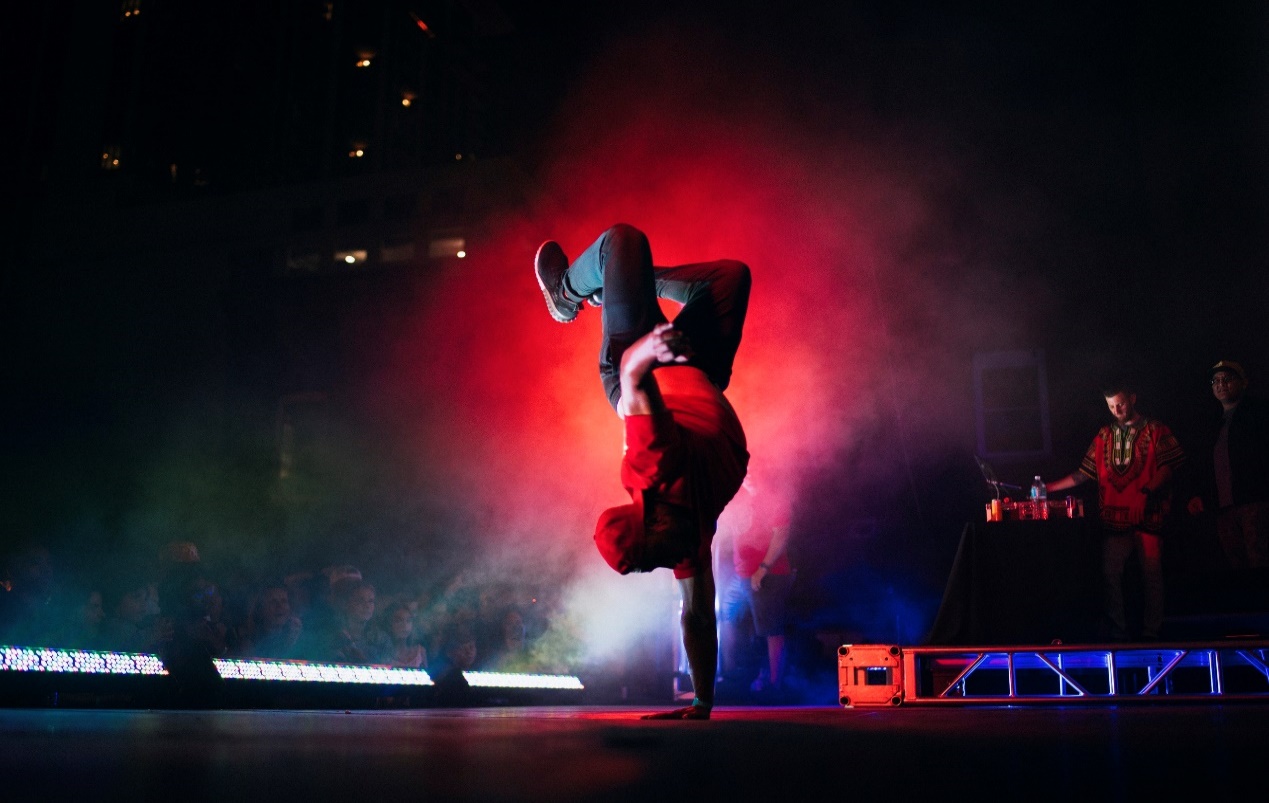 Bildtexten placeras under bilden. (Exempelvis Föreställningens namn. Regissör/Koreograf. Foto: Förnamn Efternamn.)  Utskrift När du skriver ut arbetet, försäkra dig om att utskriften är dubbelsidig. Inställningarna för dubbelsidig utskrift är olika för olika printrar, och de följer inte automatiskt med denna fil. TEXTEN FORMATERAS MED HJÄLP AV FORMATLärdomsprovets brödtext är Times New Roman, fontstorleken är 12 pt, radavståndet 1,5. Rubrikerna har fonten Times New Roman, fontstorleken 18 pt, radavståndet 24 pt. Mellanrubrikerna har fonten Arial, fontstorleken 14 pt. Formateringarna av texterna i lärdomsprovet såsom teckensnitt, fontstorlek, radavstånd mm. har gjorts med hjälp av format (styles). Dessa ska man inte ändra. Ett nytt kapitel börjar alltid på en ny sida. Det kommer automatisk en sidbrytning mellan kapitlen, när du som format för rubriken till ett kapitel väljer ”Kapitelrubrik” (i formaten Rubrik 1 eller Heading 1). Observera att formatet ”Rubrik i innehållsförteckning” inte ska användas i den egentliga texten, den uppdateras inte till innehållsförteckningen.  Den egentliga texten skrivs i formatet ”Normal”. Texten är vänsterjusterad. Textavsnittets första rad indras inte. Styckena är skilda åt med ett mellanrum. Formaten visas på fliken Start (Home) (figur 1). När du exempelvis vill skapa en ny mellanrubrik, klicka på texten och välj i gruppen Format ”Rubrik 2” eller ”Heading 2” (figur 1). Om det format som du behöver inte syns, klicka på den lilla pilen nertill i formatmenyns högra kant. FIGUR 1. Gruppen Format som visas på fliken Start i den övre sökraden i Word.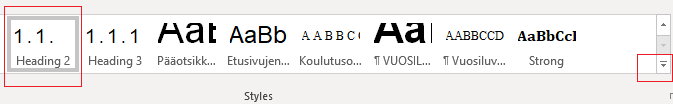 Handledaren för lärdomsprovet ger råd om citeringspraxis. Mer information om källhänvisningar i Tutken Viittausopas på Artsis Opiskelijalle-sidor.Att hämta en text från en annan filOm du hämtar en text till filen med funktionen klipp ut – klistra in, placera texten oformaterad (Formatering > Klistra in special… > Klistra in – Oformaterad text). Texten kommer då i en följd, i vilken du sedan kan välja de rätta formaten. Om den text du hämtat inte vill anpassa sig till formatet och t.ex. fonten inte byts till mallens font, prova på följande: välj textvälj i formatmenyn ”radera formateringar”MellanrubrikerDet kan finnas mellanrubriker i ett kapitel. I dem används Rubrik 2 och Rubrik 3 (Heading 2 och Heading 3). Man gör inga extra radbrytningar ovanför en mellanrubrik. Det tomma utrymme som krävs följer med formatet. Numrering av styckenaStandard i rubrikerna borde vara numrerat format ”Rubrik 1” eller ”Heading 1”, ”Rubrik 2” eller ”Heading 2” och ”Rubrik 3” eller ”Heading 3”.PLATS FÖR BILDsammandragdatum:  FÖRFATTAREFÖRFATTAREUTBILDNINGS- ELLER MAGISTERPROGRAMUTBILDNINGS- ELLER MAGISTERPROGRAMUTBILDNINGS- ELLER MAGISTERPROGRAMFörnamn Efternamn (officiellt namn)Förnamn Efternamn (officiellt namn)Namnet på utbildnings- eller magisterprogrammetNamnet på utbildnings- eller magisterprogrammetNamnet på utbildnings- eller magisterprogrammetDEN SKRIFTLIGA DELENS/AVHANDLINGENS TITELDEN SKRIFTLIGA DELENS/AVHANDLINGENS TITELDET SKRIFTLIGA ARBETETS SIDANTAL 
(INKLUSIVE BILAGOR)DET SKRIFTLIGA ARBETETS SIDANTAL 
(INKLUSIVE BILAGOR)DET SKRIFTLIGA ARBETETS SIDANTAL 
(INKLUSIVE BILAGOR)Det skriftliga arbetets namnDet skriftliga arbetets namnT.ex. 60 s.T.ex. 60 s.T.ex. 60 s.DET KONSTNÄRLIGA/ KONSTNÄRLIGT-PEDAGOGISKA ARBETETS TITELDET KONSTNÄRLIGA/ KONSTNÄRLIGT-PEDAGOGISKA ARBETETS TITELDET KONSTNÄRLIGA/ KONSTNÄRLIGT-PEDAGOGISKA ARBETETS TITELDET KONSTNÄRLIGA/ KONSTNÄRLIGT-PEDAGOGISKA ARBETETS TITELDET KONSTNÄRLIGA/ KONSTNÄRLIGT-PEDAGOGISKA ARBETETS TITELDet konstnärliga arbetets namn här jämte ev. verkinformation (upphovsmän, premiär, plats).  Fyll i också en separat beskrivningsinformationsblankett (dvd-pärm).Den konstnärliga delen är en produktion av Teaterhögskolan    	Den konstnärliga delen är inte en produktion av Teaterhögskolan (avtal om upphovsrättigheterna har gjorts)     Det finns ingen inspelning av den konstnärliga delen     Det konstnärliga arbetets namn här jämte ev. verkinformation (upphovsmän, premiär, plats).  Fyll i också en separat beskrivningsinformationsblankett (dvd-pärm).Den konstnärliga delen är en produktion av Teaterhögskolan    	Den konstnärliga delen är inte en produktion av Teaterhögskolan (avtal om upphovsrättigheterna har gjorts)     Det finns ingen inspelning av den konstnärliga delen     Det konstnärliga arbetets namn här jämte ev. verkinformation (upphovsmän, premiär, plats).  Fyll i också en separat beskrivningsinformationsblankett (dvd-pärm).Den konstnärliga delen är en produktion av Teaterhögskolan    	Den konstnärliga delen är inte en produktion av Teaterhögskolan (avtal om upphovsrättigheterna har gjorts)     Det finns ingen inspelning av den konstnärliga delen     Det konstnärliga arbetets namn här jämte ev. verkinformation (upphovsmän, premiär, plats).  Fyll i också en separat beskrivningsinformationsblankett (dvd-pärm).Den konstnärliga delen är en produktion av Teaterhögskolan    	Den konstnärliga delen är inte en produktion av Teaterhögskolan (avtal om upphovsrättigheterna har gjorts)     Det finns ingen inspelning av den konstnärliga delen     Det konstnärliga arbetets namn här jämte ev. verkinformation (upphovsmän, premiär, plats).  Fyll i också en separat beskrivningsinformationsblankett (dvd-pärm).Den konstnärliga delen är en produktion av Teaterhögskolan    	Den konstnärliga delen är inte en produktion av Teaterhögskolan (avtal om upphovsrättigheterna har gjorts)     Det finns ingen inspelning av den konstnärliga delen     Här skrivs det egentliga sammandraget. Använd hela utrymmet (min. cirka 250 ord).OBS!  Du kan kryssa för i rutan du valt genom att dubbelklicka på rutan och att välja “Checked”.Här skrivs det egentliga sammandraget. Använd hela utrymmet (min. cirka 250 ord).OBS!  Du kan kryssa för i rutan du valt genom att dubbelklicka på rutan och att välja “Checked”.Här skrivs det egentliga sammandraget. Använd hela utrymmet (min. cirka 250 ord).OBS!  Du kan kryssa för i rutan du valt genom att dubbelklicka på rutan och att välja “Checked”.Här skrivs det egentliga sammandraget. Använd hela utrymmet (min. cirka 250 ord).OBS!  Du kan kryssa för i rutan du valt genom att dubbelklicka på rutan och att välja “Checked”.Här skrivs det egentliga sammandraget. Använd hela utrymmet (min. cirka 250 ord).OBS!  Du kan kryssa för i rutan du valt genom att dubbelklicka på rutan och att välja “Checked”.ÄMNESORD	ÄMNESORD	ÄMNESORD	ÄMNESORD	ÄMNESORD	Skriv ämnesord här. Du kan söka dem här: http://finto.fi/allars/sv/. Du kan också lägga till egna nyckelord som beskriver innehållet i ditt arbete.Skriv ämnesord här. Du kan söka dem här: http://finto.fi/allars/sv/. Du kan också lägga till egna nyckelord som beskriver innehållet i ditt arbete.Skriv ämnesord här. Du kan söka dem här: http://finto.fi/allars/sv/. Du kan också lägga till egna nyckelord som beskriver innehållet i ditt arbete.Skriv ämnesord här. Du kan söka dem här: http://finto.fi/allars/sv/. Du kan också lägga till egna nyckelord som beskriver innehållet i ditt arbete.Skriv ämnesord här. Du kan söka dem här: http://finto.fi/allars/sv/. Du kan också lägga till egna nyckelord som beskriver innehållet i ditt arbete.